26.01.2022r. ŚRODABAL W BAŁWANKOWIEPosłuchaj wiersza, powiedz, co robiły bałwanki, naśladuj ich ruchy.W dzień z ogródka,
sprzed szkoły, ze skwerka
jeden bałwan na drugiego zerkał.
I mrugały węgielka we oczy:
"Nie zapomnij! To dziś! Dziś w nocy!"
No, a w nocy, gdy miasteczko spało,
gdy mróz szyby zamalował na biało,
żeby przez nie nic się nie widziało,
wyruszyły bałwany śniegowe.
Gramoliły się przez zaspy, przez rowy,
na placyk śniegiem zawiany.
I tam zatańczyły bałwany.
Zatańczyły po kolana w śnieżnym puchu.
Kurz się wzbijał z ich grubych kożuchów.
Prószył, prószył śnieg biały.
Z nieba gwiazdy spadały.
A bałwany skakały, skakały, skakały...Przegłoskuj i podziel wyrazy na sylaby.- b, jak balon: b-a-l-o-n, sylaby: ba-lon- b, jak baca: b-a-c-a, sylaby: ba-ca- b jak burak: b-u-r-a-k, sylaby: bu-rak- b jak buda: b-u-d-a, sylaby: bu-daPosłuchaj piosenki https://www.youtube.com/watch?v=0U8mxOZrd4MBałwanek w śniegowej kuli – praca plastyczna.Przygotuj:- kartki w kolorze niebieskim i żółtym- białą plastelinę - płatki kosmetyczne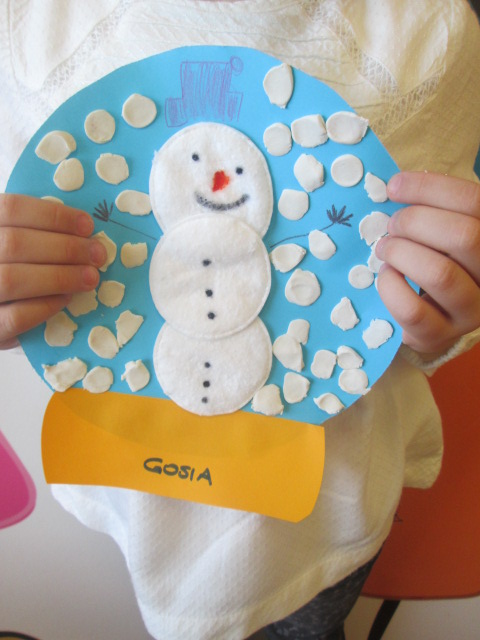 „Za kogo przebrały się dzieci?”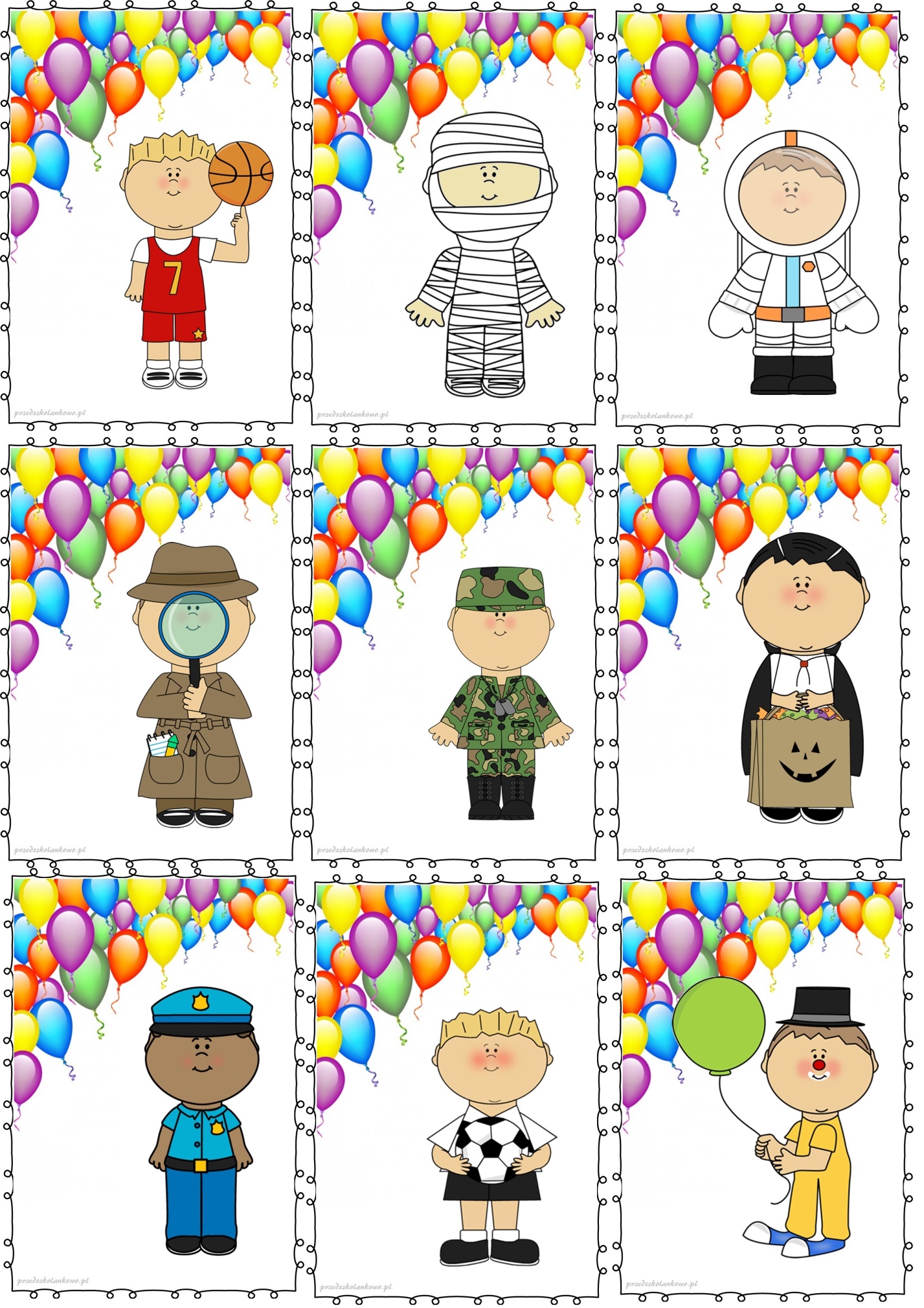 „Kolorowe kredki” – wykonaj eksperymenthttps://www.youtube.com/watch?v=oVJ585MqjKoPowodzenia!